ОБЪЯВЛЕНИЕ!!! 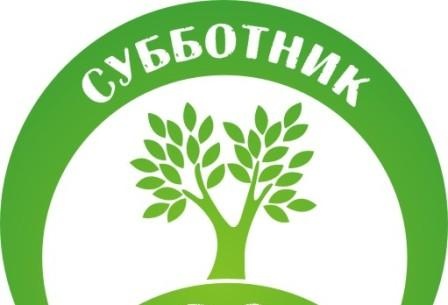 В рамках проведения 19 и 26 сентября 2020 года акций «Зелёная Башкирия» и Всемирный день чистоты  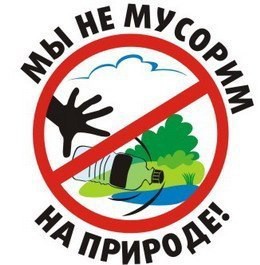 Просим население СП Кирилловский сельсовет принять участие в экологических субботниках.